             Пенсионный фонд Российской Федерации 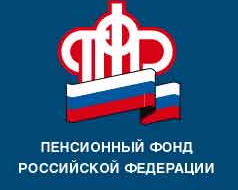                                  информируетОб улучшении жилищных условий за счет средств материнского (семейного) капитала Средства материнского (семейного) капитала  можно направить на  улучшение жилищных условий семьи, образование любого из детей, формирование накопительной пенсии мамы, приобретение товаров и услуг для социальной адаптации и интеграции в общество детей-инвалидов. С 2007 года (с начала действия программы по государственной поддержке семей, имеющих детей) Управлением выдано 5245  государственных сертификатов на материнский (семейный) капитал, в том числе 4020 сертификатов по городу Вышний Волочек и Вышневолоцкому району, 728 - по Спировскому району,             497 - по Фировскому району.  Полностью или частично распорядились его средствами по направлениям, предусмотренным  законодательством, 3620 семей, в том числе 2860 семей города Вышний Волочек и Вышневолоцкого района, 456 семей Спировского района,               304 семьи Фировского района. Большинство из них за счет материнского (семейного) капитала улучшили жилищные условия. На эти цели использовали средства  3219 семей, что составляет 88,9% от общего числа семей, распорядившихся капиталом. Напоминаем, что с января 2018 года появилась возможность получать ежемесячную выплату из материнского (семейного) капитала. С заявлениями  на получение  выплаты следует обращаться в клиентские службы Управления и филиалы ГАУ МФЦ. В Тверской области размер ежемесячной выплаты равен прожиточному  минимуму ребенка в регионе - 10625 рублей. Выплату могут получить семьи, в которых второй ребенок родился или  усыновлен после 1 января 2018 года и в которых доход семьи на каждого члена семьи не выше полуторакратной величины установленного в регионе прожиточного минимума трудоспособного гражданина за второй квартал предшествующего года (в Тверской области -  16556, 55 руб.).Размер материнского (семейного) капитала в 2018 году составляет                    453 026 тысяч рублей.                                                                                                            ГУ-УПФР в г. Вышнем Волочке                                                                         и  Вышневолоцком  районе                                                                       Тверской области (межрайонное)  